внебюджетных средств; представление результатов образовательной деятельности в СМИ; общественное наблюдение за процедурой промежуточной и итоговой аттестации; инициация проведения независимой экспертизы; качества образовательных результатов; участие в процедуре  аккредитации в качестве наблюдателей; деятельность комиссий (рабочих групп).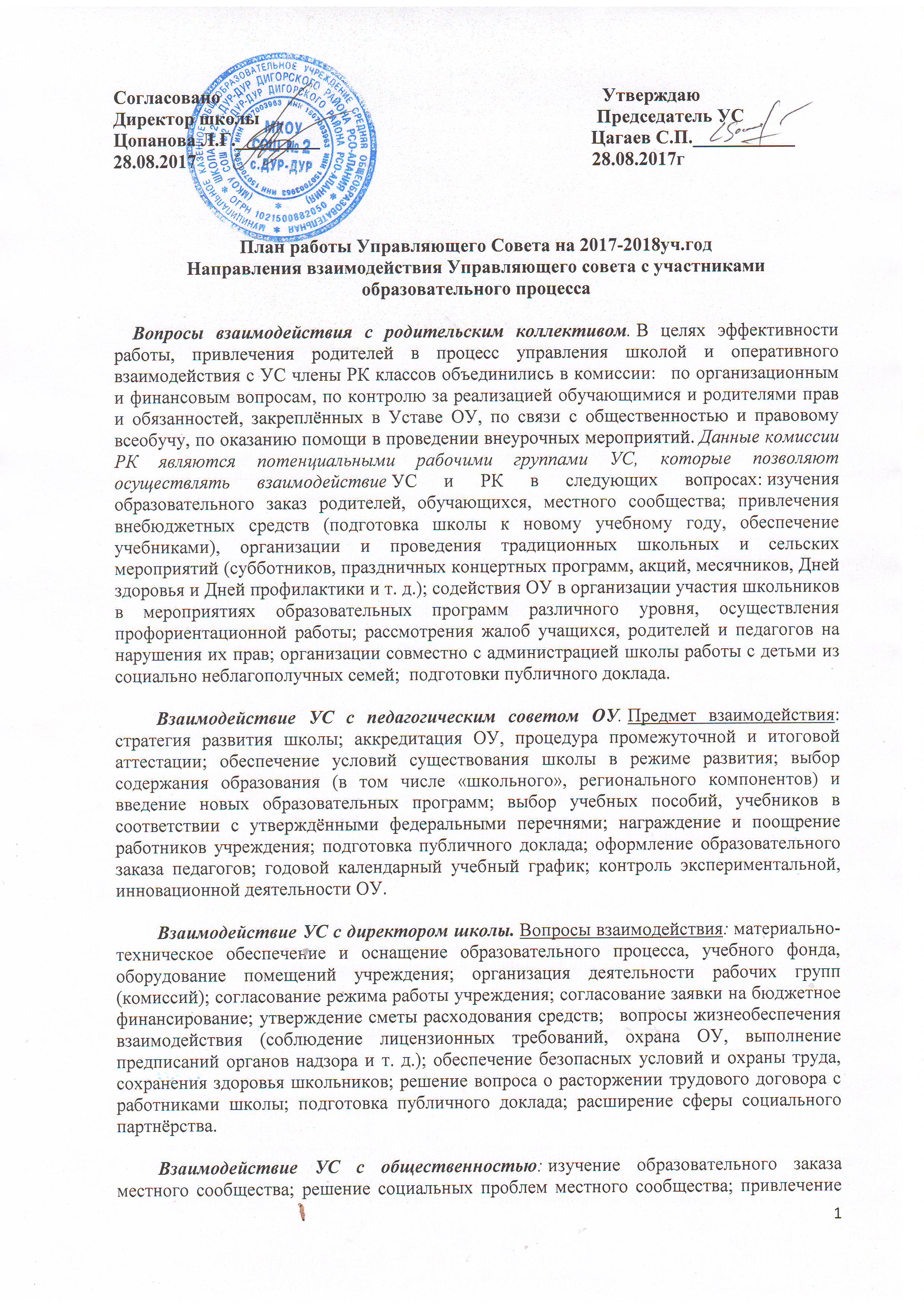 Сама модель «Управляющий совет», обуславливающая внутренние и внешние коммуникации УС, позволяет обеспечить реализацию инициатив родителей, педагогов, обучающихся и местного сообщества, а также развивать сложившуюся систему социального партнёрства и взаимодействия школы путём конструктивного взаимодействия с государственными структурами, коммерческими предприятиями, некоммерческими организациями, органами школьного и местного самоуправления.Расширение общественного участия в управлении школой происходит за счёт командного состава УС, внутренних и внешних коммуникаций,  УС и директор школы становятся социальными партнёрами в осуществлении проектных замыслов и школьников, и педагогов, и родителей, и представителей местного сообщества.ОСНОВНАЯ ЦЕЛЬ ДЕЯТЕЛЬНОСТИ: осуществление общественно-государственного управления школой. ОСНОВНЫЕ ЗАДАЧИ: 1. Содействие созданию оптимальных условий для организации  образовательного процесса. 2. Продолжить реализацию Программы развития школы. 3. Принять участие в деятельности школы по вопросам повышения  качества образования. 5. Участие в оценке качества и результативности труда работников школы. 6. Информирование родителей и общественности о работе учреждения,  Управляющего совета, в том числе через школьный сайт.СентябрьЯнварь МартМай№ВопросыОтветственныйПроведение общешкольной конференции по выборам нового  члена УС (взамен выбывшего).Председатель УСУтверждение плана  реализации программы развития школы на 2017– 2018 учебный год.Директор школыУтверждение отчета о самообледовании МКОУ СОШ №2 с.Дур-Дур за 2016 – 2017 учебный год.Директор школыСогласование по представлению педагогического совета образовательных программ, учебных программ,  режима работы  и календарного учебного графика работы ОУ, графиков работы на новый  2017 – 2018 учебный год.Директор школыУтверждение плана работы школы на 2017– 2018 учебный год.Директор школыОрганизация  горячего питания обучающихся (план  работы по организации горячего питания,  план мероприятий по привлечению учащихся к горячему питанию). Директор школыУтверждение списков обучающихся  на льготное питание.Директор школыИтоги ОГЭ, ЕГЭДиректор школы№ВопросыОтветственныйИтоги проведения всероссийской проверочной работы в 4-х классахДиректор школыИтоги проведения итогового сочинения (изложения) в выпускных  классахДиректор школыУчастие УС в общешкольных родительских собранияхПредседатель УСПрофилактика травматизма среди детей. Охрана труда и здоровья обучающихся и работников школыДиректор школы№ВопросыОтветственныйПромежуточные результаты перехода школы на ФГОС основного общего образования в 5,6 классахДиректор школыО соблюдении санитарно-гигиенического режима в школе и организация питанияДиректор школыО привлечении родительской общественности к субботникам по благоустройству школьной территории.Председатель УСОрганизация работы общественных наблюдателей в ходе ЕГЭ и ОГЭ.Директор школы№ВопросыОтветственныйПорядок окончания 2017-2018 учебного года, сроки окончания, организация проведения государственной итоговой аттестации учащихся. Знакомство с нормативными документами по порядку и процедуре государственной итоговой аттестации учащихсяДиректор школыЛетний отдых учащихся школы.Директор школыО ходе подготовки к проведению ремонтных работ в общеобразовательном учрежденииПредседатель УСО работе УС школы за 2017 – 2018 учебный год и о плане работы на 2018 – 2019 учебный годПредседатель УС